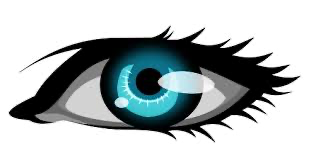 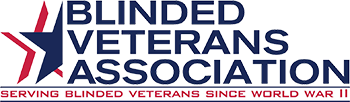 		Never Lose Sight Community Outreach for Low Vision or Blind Veterans or CiviliansCome out and learn what’s available to you!CTA Transportation AvailableCall 896-8080 to ScheduleAugust 16th, 20216 PM to 8 PMMargaret Sherry LibraryPopps Ferry Rd, Biloxi 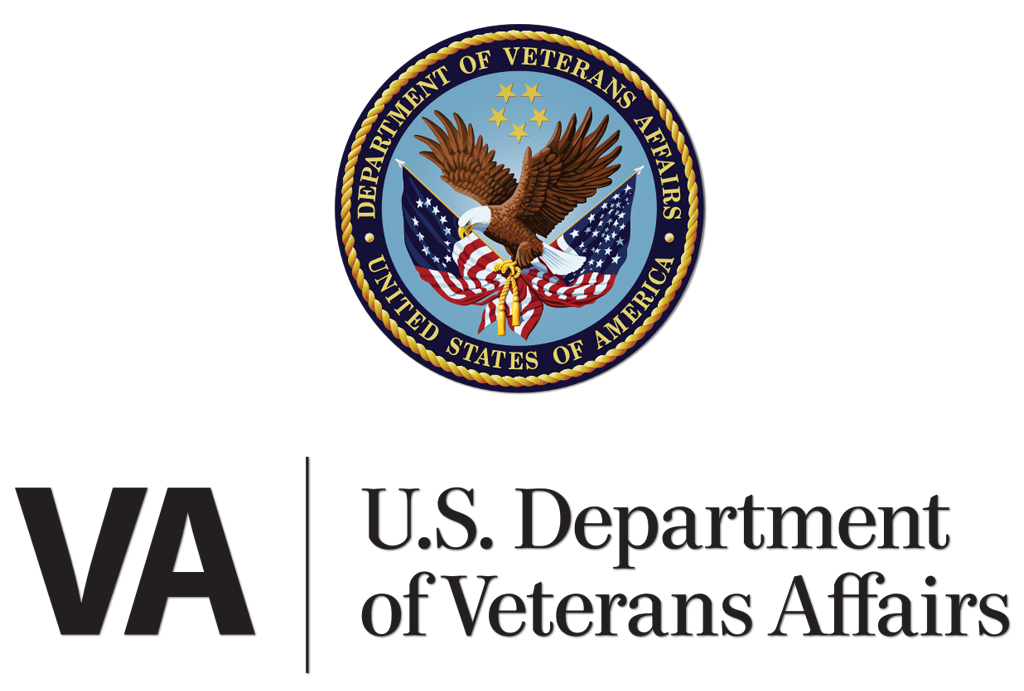 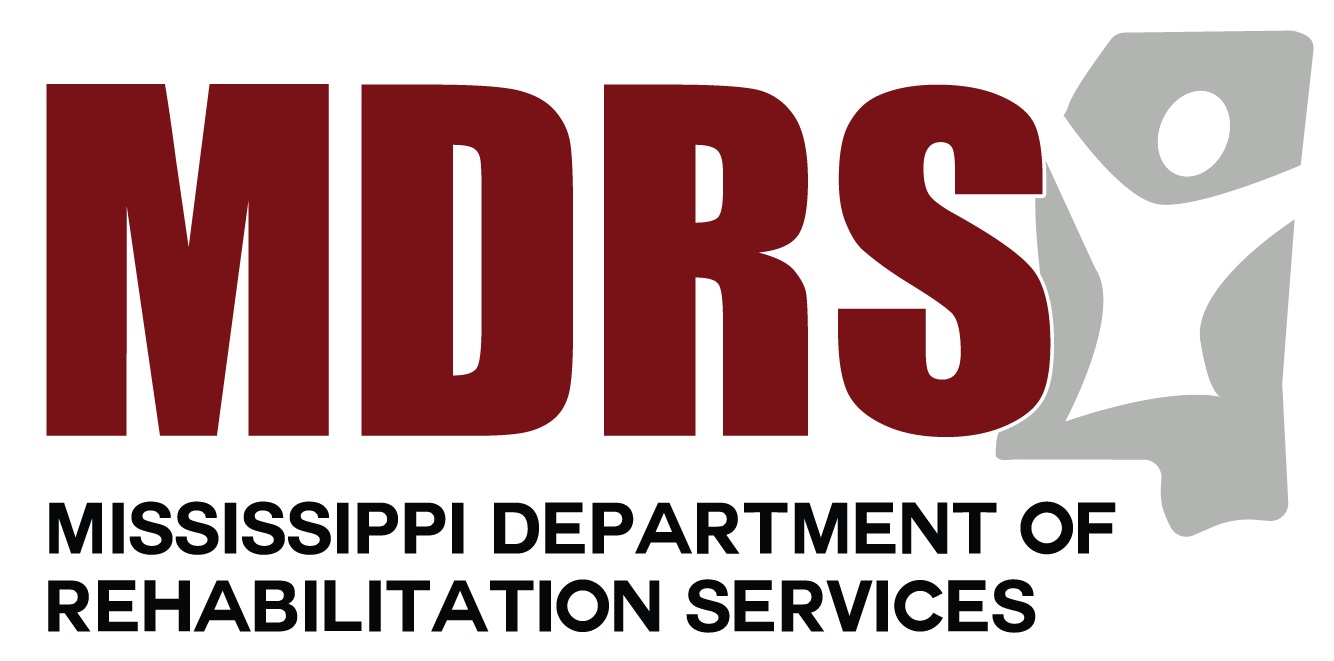 